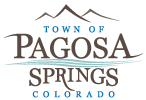 BUSINESS LICENSING OPTIONSAnnual Business License – year-round businessesValid for one year from the date of issuance$25.00 application fee$50.00 license fee$50.00 annual renewal feeApply online through Citizenserve portalSeasonal License – 6 months within the year, typically used April/May – September/OctoberValid for 6 months within the calendar year$25.00 application fee$30.00 license fee$30.00 annual renewal feeApply online through Citizenserve portalSpecial Event Vendor LicenseValid for one event$20.00 entry feeContact event organizer for details